Уважаемые родители будущих первоклассников! Прием  и регистрация заявлений родителей (законных представителей) о зачислении детей в первый класс для обучения в новом 2024-2025 учебном году в МКОУ «СОШ №5 г. Баксана им. Н. И. Нагоева» осуществляется с 01.04.2024 по 05.09.2024 г. в два этапа:1 этап (начало -01.04.2024) - Прием заявлений от граждан, проживающих на закрепленной за школой  территории. 2 этап (начало -06.07.2024; завершение 05.09.2024)  - Прием заявлений от родителей детей, вне зависимости от места регистрации ребенка (из других микрорайонов) при наличии свободных местКонсультации и справочную информацию по приему в 1 класс можно получить по телефону 8 (86634) 4-31-42, на официальном  сайте ОУ 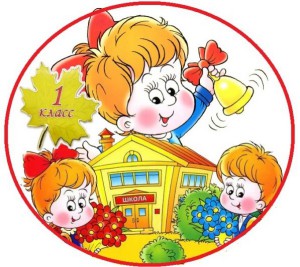 